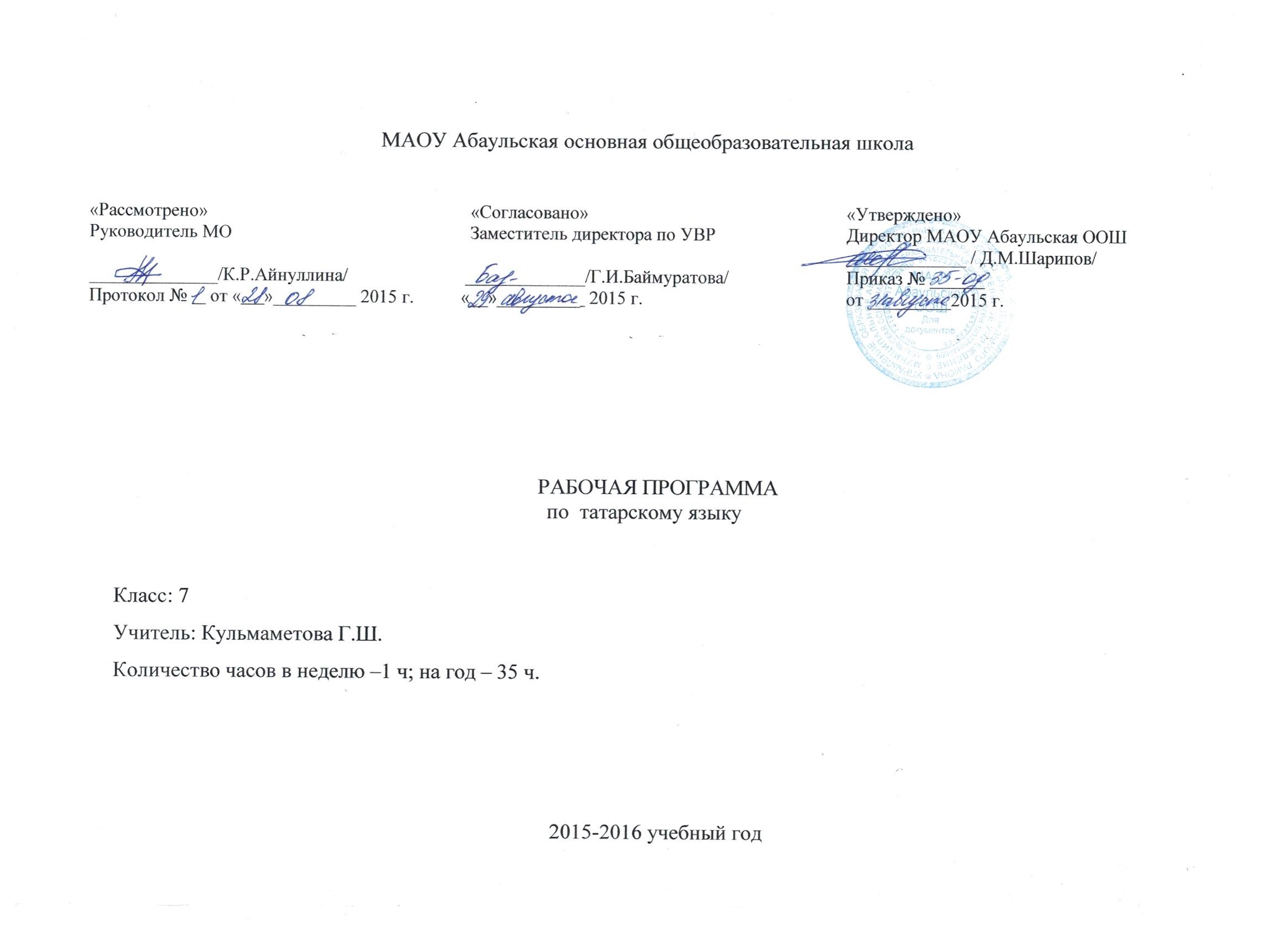 Календарно-тематическое  планирование  по  татарскому  языку  7  класса.Авторы  учебника – Б.М.Мифтахов, Г.М.Сунгатов.Издательство «Магариф», Казань, 2002 г. 1  четвертьВсего часов – 9, из  них контрольных – 1, развития  речи – 1 2  четвертьВсего  часов: 7; развитие  речи: 1; контрольных  работ:13 четверть4  четверть№  урокаТемаурокаВремяКол-во  часовТип  урокаОборудование, использование ИКТВиды контроляУмения,навыкиДомашнеезадание1.Словообразование. Состав слова.1ВводныйучебникИндивидуальный  и  фронтальныйопрос  Разбор слова по составус.4-6, упр.3, распределить слова по схеме.2.Синтаксис простого предложения и пунктуация.Синтаксические единицы: словосочетание и предложение.1Урок-практикум.Учебник, карточкиВыборочный  опрос, работа  в  группахПонятия словосочетания и предложения.с.9-12, упр.14, вставить нужные слова.3.Предложение. 1Изучение новой темы.учебникРабота  в  творческих  группахУмение различать предложения по интонацииНаписать мини-сочинение «Дело украшает человека».4.Стартовая  контрольная  работа.1КонтрольсборникПроверка знанийповторить5.Виды предложений.1Повторение. закрепление.учебникСамостоятельная работаУмение различать предложения по интонациис.13-20, заполнить таблицу.6.Связь слов в предложении. 1Изучение новой темы.учебникРабота  в  парах, устный опросРазличать виды связи в предложении.с.23-26, упр.35, распределить по схеме.7.Порядок слов в предложении. Логическое ударение.1КомбинированныйУчебниккарточкисамостоятельная  работа по карточкам Понятие о логическом ударении.с.28-29, упр.40, переставить логическое ударение8.Двусоставные  предложения.  Главные члены предложения.1Развитие речи.Презентация,  слайдыВыборочный  опрос, работа  в  парахРазличать двусоставное  от односост. пр.с.30-32, написать мини-сочинение «Здоровый дух»9.Контрольная работа по теме «Синтаксис простого предложения»1Контроль и проверка знанийДиктант с грамматическим заданием.СамопроверкаПовторить правила№  урокаТемаурокаВремяКол-во  часовТип  урокаОборудование, использование ИКТВиды контроляУмения,навыкиДомашнеезадание1.Работа  над  ошибками.Подлежащее  и  его  выражение.1ВводныйучебникИндивидуальный  и  фронтальныйопрос  Умение находить  подлежащееС.30-34, упр.42, 48.2.Сказуемое  и  его  выражение.1Повторение.учебникстендУстный  опрос, индивидуальная работаУмение находить  сказуемоеС.44, упр.66.3.Дополнение: прямое и косвенное.1Урок-практикум.Учебник, карточкиВыборочный  опрос, работа  в  группахУмение находить  дополнение, различать прямое от косвенногоС.49, упр.73.4.Обстоятельство  и  его виды.1Изучение новой темы.учебникРабота  в  творческих  группахУмение находить  обстоятельство и знать его виды.С.55, упр.81, заполнить  таблицу.5.Обстоятельства места, времени, образа действия и объема.1Изучение новой темы.учебникРабота  в  парах, устный опросЗнать виды обстоятельствС.60, упр.88.6.Обстоятельства  причины  и  цели.1КомбинированныйУчебниккарточкисамостоятельная  работа по карточкам Знать виды обстоятельствС.68, упр.98., заполнить и выучить таблицу.7.Контрольная работа за 1 полугодие. 1Контроль и проверка знанийДиктант с грамматическим заданием.Самопроверкаповторить№  урокаТемаурокаВремяКол-во  часовТип  урокаОборудование, использование ИКТВиды контроляУмения,навыкиДомашнеезадание1.Обособленные  обстоятельства.1ВводныйучебникИндивидуальный  и  фронтальныйопрос  Умение находить обособленное обстоятельствос.71, упр.112.2.Знаки  препинания при обобсобленных  обстоятельствах.1Урок-практикум.Учебник, карточкиВыборочный  опрос, работа  в  группахУмение ставить знаки препинания с.73, упр.115.3.Обособленное обстоятельство времени.1Изучение новой темы.учебникРабота  в  творческих  группахУмение находить обособленное обстоятельствос.76, упр.121.4.Обособленное обстоятельство образа действия.1Изучение новой темы.учебникФронтальный опрос, индиви- дуальная работаУмение находить обособленное обстоятельствос.77, упр.124.5.Обособленное обстоятельство причины.1Урок-презентацияучебник,слайдыФронтальный опрос, индиви- дуальная работаУмение находить обособленное обстоятельствос.13-20, заполнить таблицу.6.Обособленное обстоятельство условия.1Изучение новой темы.учебникРабота  в  парах, устный опросРазличать виды связи в предложении.с.23-26, упр.35, распределить по схеме.7.Уточнение, пояснение.1Комбиниро-ванныйУчебниккарточкисамостоятельная  работа по карточкам Понятие о логическом ударении.с.28-29, упр.40, переставить логическое ударение8.Знаки  препинания  при  уточнении.1Развитие речи.Презентация,  слайдыВыборочный  опрос, работа  в  парахРазличать двусоставное  от односост. пр.с.30-32, написать мини-сочинение «Здоровый дух»9.Контрольная  работа  за  3 четверть.1Контроль и проверка знанийДиктант с грамматическим заданием.СамопроверкаПовторить правила10.Анализ  контрольной работы.1№  урокаТемаурокаВремяКол-во  часовТип  урокаОборудование, использование ИКТВиды контроляУмения,навыкиДомашнеезадание1.Модальные части речи.Обращения и знаки препинания при них.1ВводныйучебникИндивидуальный  и  фронтальныйопрос  Умение выделить обращения написать  сочинение – рекламу.2.Вводные слова и знаки препинания при них.1Повторение.учебникстендУстный  опрос, индивидуальная работаУмение выделить вводные словас.106, упр.165.3.Обособление слов да и нет в начале предложения.1Урок-практикум.Учебник, карточкиВыборочный  опрос, работа  в  группахобособление да и нет в начале предложенияс.108, упр.168.4.Однородные члены предложения.1Изучение новой темы.учебникРабота  в  творческих  группахумение выделять одно-родные члены.с.110, упр.171.5.Знаки препинания при однородных членах предложения.1Повторение.Закрепление.учебникРабота  в  парах, устный опросумение обособлять однородные чл.с.116, упр.178.6.Обобщающее слово при однородных членах предложения.1Повторение.Закрепление.учебник, карточкиСамостоятельная работа.обособление однородных чл.с.118, упр.182., готовиться к контрольной раб.7.Итоговая контрольная работа.1Контроль и проверка знанийУчебниккарточкисамостоятельная  работа по карточкам грамотностьповторить всё по учебнику.8.Анализ контрольной работы.1Контроль и проверка знанийДиктант с грамматическим заданием.Самопроверка